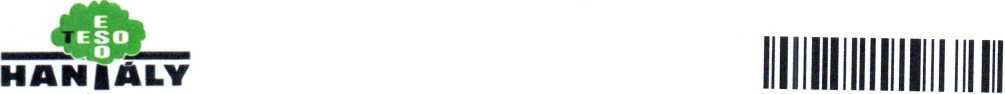 2021002486Integrované povolení č.j. JMK 10423/2003 OZPZ/Hk/6ISO 9001 : 2015ISO 14001 : 2015ISO 45001 : 2018SMLOUVA O SVOZU A NAKLÁDÁNÍ S ODPADY
č. 503Článek - 1 smluvní stranyČlánek 2 - Předmět smlouvyPředmětem této smlouvy je zabezpečení dalšího nakládání s odpady objednatele zhotovitelem, a to převzetí, zajištění přepravy a následného využití nebo odstranění odpadu v souladu se Zákonem o odpadech č. 541/2020 Sb. a souvisejících vyhlášek MŽP ČR ve znění pozdějších předpisů. Specifikace předpokládaného množství odpadů, četnosti svozu a druhů odpadů je uvedena ve výpočtovém listu této smlouvy.Článek 3 - Práva a povinnosti smluvních stranZhotovitel se zavazuje:Provádět svoz odpadů uvedených ve výpočtovém listu v dohodnutých intervalech.Provádět pro objednatele pravidelný svoz určeného odpadu od objektu nebo prostor, které objednatel vlastní, spravuje nebo má v nájmu, a to speciálním zařízením. Četnost svozu odpadu je uvedena ve výpočtovém listu, který je nedílnou součástí této smlouvy.Ve dnech svozu připadajících na dny pracovního klidu a o svátcích svoz provádět před nebo po dnech pracovního klidu, předcházející nebo následující pracovní den podle předběžné dohody mezi zhotovitelem a objednatelem. Mimořádné svozy uvádět na svých webových stránkách.Vytvořit pro objednatele čárové kódy na nádoby uvedené ve výpočtovém listu.Vyvážet odpadové nádoby uvedené ve výpočtovém listu.Objednatel se zavazuje:Zajistit, aby byly odpadové nádoby označeny správnými čárovými kódy HANTÁLY a.s.Neodkládat do sběrných nádob jakýkoliv jiný odpad než odpad k tomu určený, zejména nesmí do sběrných nádob odkládat objemný odpad, žhavý popel, kapaliny, žíravé látky, výbušné, zápalné a lehce vznětlivé látky, uhynulá zvířata, zeminu, stavební suť a jiné odpady či materiály ohrožující zdraví nebo bezpečnost třetích osob a osob manipulujících s nádobami.V souladu se zákonem č. 541/2020 Sb. třídit svůj odpad.Zajistit si dostatečný počet a objem odpadových nádob pro odpady dohodnuté ve výpočtovém listu.Neodkládat mimo sběrné nádoby žádný odpad a neumožnit odložení odpadů mimo místo k tomu určené třetím osobám.Zajistit, aby byly odpadové nádoby v den svozu již v 6,00 hod. přistaveny ke krajnici komunikace (v období květen - srpen v 5,30 hod.). Pokud nebudou odpadové nádoby přistaveny ke krajnici nebo k nim nebude umožněn bezpečný přístup, nebudou nádoby vysypány. Náhradní svoz nebude ze strany zhotovitele realizován.Udržovat příjezdové komunikace a manipulační plochy v zabezpečeném stavu tak, aby nedocházelo k zapadání a poškozování vozidel, zdržení a jejich nadměrnému opotřebení při svozové činnosti.Oznamovat zhotoviteli veškeré změny, které se vztahují k plnění předmětu smlouvy, zejména změnu adresy svozu. Překážky ve svozu odpadů bude zhotoviteli písemně oznamovat bez zbytečného odkladu minimálně 3 dny před očekávanou změnou.V případě jakékoliv změny zasílat aktualizované Výpisy z obchodního rejstříku, Koncesní listiny nebo Živnostenského listu.Okamžitě ohlásit zhotoviteli ukončeni své činností.Článek 4 - lhůty plnění a doba trvání smlouvyTato smlouva se uzavírá na dobu neurčitou.Smlouva nabývá platnosti dnem podpisu oběma smluvními stranami. Účinnosti nabývá dnem stanoveným ve výpočtovém listu.Smlouva může být vypovězena kteroukoliv ze smluvních stran písemnou výpovědí, přičemž výpovědní doba činí 6 měsíců bez uvedení důvodu a počíná běžet od prvního dne následujícího měsíce po datu jejího doručení druhé straně.Zhotovitel je oprávněn pozastavit poskytováni služeb sjednaných v této smlouvě, nastane- li prodlení objednatele podle bodu 6.3 smlouvy.Zhotovitel je oprávněn od této smlouvy písemně odstoupit v případě, že se objednatel dostane do prodlení s úhradou jakékoli faktury za služby o více než 30 dnů po termínu splatnosti.Článek 5 - cenaObjednatel se zavazuje hradit zhotoviteli cenu za službu poskytovanou dle této smlouvy ve výši uvedené v aktuálním ceníku.Článek 6 - platební podmínkyCena za plnění dle této smlouvy bude hrazena na základě daňového dokladu-faktury zhotovitele. Daňový doklad za plnění zhotovitele je splatný do 14 dnů ode dne jeho obdržení objednatelem. V pochybnostech o doručení daňového dokladu objednateli se uplatní domněnka doby dojít ve smyslu § 573 zákona č. 89/2012 Sb., občanský zákoník.Bude-li objednatel v prodlení s úhradou oprávněné platby, může zhotovitel požadovat úrok z prodlení ve výši 0,03% z dlužné částky za každý den po splatnosti faktury.Pokud faktura nebude objednatelem zaplacena do 14 dnů od termínu, je zhotovitel oprávněn pozastavit poskytování služeb sjednaných v této smlouvě až do úplného splnění všech nezaplacených pohledávek objednatelem a požadovat poté po objednateli za další podle smlouvy prováděné služby platby předem.V případě, že dojde ke změně výše zákonných poplatků, navyšuje se o takové zvýšení poplatku cena služby od kalendářního měsíce, ve kterém nabyla účinnost změna příslušného právního předpisu a objednatel je povinen hradit takto upravenou cenu za služby. O této změně bude zhotovitel objednatele informovat zasláním nového ceníku s promítnutím zvýšení zákonného poplatku, a to buď e-mailovou zprávou na e-mailovou adresu uvedenou v záhlaví smlouvy, a/nebo poštovní zásilkou na doručovací adresu uvedenou v záhlaví smlouvy.Úprava cen za poskytované služby v případě, že nedošlo ke změně zákonných poplatků, bude objednateli zhotovitelem oznámena zasláním nového ceníku e-mailovou zprávu na e-mailovou adresu uvedenou v záhlaví smlouvy, a/nebo poštovní zásilkou na doručovací adresu uvedenou v záhlaví této smlouvy. Úprava ceny plnění za poskytované služby je pak účinná prvním dnem kalendářního měsíce následujícího po kalendářním měsíci, ve kterém byl objednatel o této skutečnosti vyrozuměn. Nebude-li objednatel s úpravou cen v zaslaném ceníku souhlasit, má právo dát výpověď, kterou musí zhotoviteli doručit nejpozději do 15. dne kalendářního měsíce následujícího po kalendářním měsíci, ve kterém byl zhotovitelem o této skutečnosti vyrozuměn. V takovém případě tato smlouva skončí k poslednímu dni kalendářního měsíce, kdy byla výpověď zhotoviteli doručena. Později doručená výpověď vyvolá běh výpovědní doby podle čl. 4 odst. 4.3 této smlouvy.Smluvní strany sjednávají, že je zhotovitel oprávněn navýšit cenu o částku odpovídající míře inflace vyjádřené přírůstkem průměrného ročního indexu spotřebitelských cen vyhlášené Českým statistickým úřadem. Zhotovitel oznámí objednateli zvýšení ceny na základě inflační doložky zasláním nového ceníku, přičemž objednatel bude hradit zvýšenou cenu od kalendářního měsíce následujícího po kalendářním měsíci, kdy mu bylo zvýšení ceny zhotovitelem oznámeno, a to buď zasláním nového ceníku e-mailovou zprávou na e-mailovou adresu uvedenou v záhlaví smlouvy, a/nebo poštovní zásilkou na doručovací adresu uvedenou v záhlaví smlouvy.Článek 7 - záruky, smluvní pokuty, náhrada škodSmluvní strany se dohodly, že v případě, kdy bude ve sběrné nádobě uložen jiný druh odpadu než uvedený ve výpočtovém listě (zejména nebezpečný), je objednatel povinen bezodkladně tento odpad ze sběrné nádoby odstranit. Neodstraní-li objednatel tento odpad ze sběrné nádoby, protože není v místě svozu odpadu k zastižení, je zhotovitel oprávněn dle svého uvážení takový odpad ze sběrné nádoby odstranit sám nebo zajistí jeho odstranění na náklady a odpovědnost objednatele, popřípadě svoz nerealizuje.Nebude-li proveden svoz odpadů z překážek na straně objednatele, nedostane se zhotovitel do prodlení s plněním předmětu této smlouvy (např. odpadová nádoba obsahuje jiný druh odpadu, než je uvedeno ve výpočtovém listě).Jestliže bude zhotovitel v prodlení s plněním po dobu delší než 30 kalendářních dnů, je objednatel oprávněn odstoupit od smlouvy a zhotovitel je povinen do 14-ti kalendářních dnů vrátit objednateli alikvótní část platby.Článek 8 - ostatní ujednáníStrany prohlašují, že jim nejsou známy žádné skutečnosti bránicí splnění těchto smluvních závazků.Strany se zavazují realizovat smlouvu ve znění Zákona o odpadech č. 541/2020 Sb. a prováděcích předpisů.Objednatel se zhotovitelem jsou zproštěni odpovědnosti za plnění smluvních povinností v případě vyšší moci. Pokud netrvá účinek vyšší moci déle než 3 měsíce, jsou smluvní strany zavázány dodržet smlouvu. Po uplynutí 3 měsíců má kterákoliv smluvní strana právo od smlouvy odstoupit a strany jsou zavázány provést vyúčtování dle skutečného plnění. Pod okolnostmi vyšší moci se rozumí okolnosti, které vznikly po podpisu smlouvy následkem nepředvídaných příhod mimořádného charakteru - živelná katastrofa, stávka, epidemie, válka apod.Vyjma úpravy cen dle článku 6, odst. 6.4, 6.5, 6.6 této smlouvy a dále vyjma dohodnutých úprav výpočtového listu mohou změny a doplňky této smlouvy být provedeny pouze formou písemného dodatku po dohodě obou smluvních stran.Pokud se kterékoliv ustanovení této smlouvy ukáže být po uzavření této smlouvy neplatným nebo neúčinným, pak tato skutečnost nebude mít za následek neplatnost nebo neúčinnost ostatních ustanovení této smlouvy. Smluvní strany se zavazují bez zbytečného odkladu na žádost druhé smluvní strany nahradit takovéto neplatné nebo neúčinné ustanovení platným a účinným ustanovením, jehož obsah bude co nejblíže odpovídat účelu neplatného nebo neúčinného ustanovení.Tato smlouvaje vyhotovena ve dvou stejnopisech, z nichž každá má platnost originálu a každá strana obdrží jedno vyhotovení smlouvy.Není-li ve smlouvě uvedeno jinak, platí v ostatním příslušná ustanovení občanského zákoníku sním související právní předpisy, především pak zákon č. 90/2012 Sb., o obchodních společnostech a družstvech (zákon o obchodních korporacích).V případě změn, novelizaci a nově přijatých zákonů či podzákonných právních předpisů vztahujících se na nakládání s odpady si zhotovitel vyhrazuje právo provést podle jejich znění úpravu smlouvy. Případná změna bude provedena formou dodatku ke stávající smlouvě.Smluvní strany prohlašují, že se s obsahem smlouvy před jejím podpisem podrobně seznámily a smlouvu uzavírají za svobodné vůle a nikoli v tísni za nápadně nevýhodných podmínek.Objednatel prohlašuje, že si text souhlasu se zpracováním osobních údajů, zasíláním obchodních sdělení s obchodními podmínkami, který je umístěn na webových stránkách zhotovitele, přečetl, obsahu rozumí a souhlasí s nim. To stvrzuje svým vlastnoručním podpisem.Tato smlouva v celém rozsahu nahrazuje všechna předchozí znění smlouvy včetně jejích změn a dodatků.a s VELKÉ PAVLOVICEVÝPOČTOVÝ LISTVÝPOČTOVÝ LIST k smlouvě č. 503Platnost výpočtového listu od:	1.1.2021ROZSAH SLUŽEB:Svoz a likvidace odpadů:Druh odpadu:	kat. č. 200301 - směsný komunální odpadAdresa svozu:	Brněnská 41, HustopečeTermín svozů:	celoročně, lx za 7 dníPočet a velikost nádob:	1 ks 240 1Evidence smlouvy, evidence odstraněných odpadůDohodnuté služby budou placeny Ix ročně na základě daňového dokladu - faktury zhotovitele.CENÍK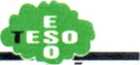 Ceny svozu odpadu 150101 - papír:1 výsyp 240 1 nádoby	100,- Kč1 výsyp 1100 1 nádoby	150,- KčCeny svozu odpadu a likvidace odpadu 200201 - biologicky rozložitelný odpad:1 výsyp 120 1 nádoby1 výsyp 240 1 nádoby1 výsyp 770-1100 1 nádobyVšechny ceny jsou uvedeny bez DPH.V případě, že cena dohodnutých služeb nedosáhne v příslušném kalendářním roce výše 500,- bez DPH, bude doúčtována jednorázová platba za evidenci smlouvy a evidenci odpadů ve výši rozdílu do částky 500,-bez DPH.Zhotovitel:Sídlo firmy: Telefon/fax:E-mail:Internet:IČ:DIČ:Bankovní spojení:Zhotovitele zastupuje:Oprávněn k jednání:Obchodní manažer:Objednatel:Obchodní název firmy:Sídlo firmy:Provozovna: Zastupující osoba: Kontaktní osoba: Telefon:E-mail:IČO:DIČ:Doručovací adresa:HANTALY a.s.vedená Krajským soudem v Brněv obchodním rejstříku oddíl B, vložka 523Tovární 22, Velké Pavlovice, PSČ 691 06......​......​.........​......​......​..... ​.....................​..................................... 42324068CZ42324068K.B. a.s. č.ú. 10708651/0100Ing. Jana Krutáková - ředitelka společnostiIng. Jana Krutáková......​...........​............​......​......​......​........​........​.......................................Zdravotnická záchranná službaJihomoravského kraje, příspěvková organizaceKamenice 798/1, Brno 602 00Brněnská 41, Hustopeče 693 01 MUDr. Hana Albrechtová - ředitelka........​......​......​......................................​................................ 00346292CZ00346292Kamenice 798/1, Brno 602 00Druh odpadu:kat. č. 150101 - papírAdresa svozu:Brněnská 41, HustopečeTermín svozů:celoročně, lx za měsícPočet a velikost nádob:1 ks 240 1Druh odpadu:kat. č. 150102 - plastAdresa svozu:Brněnská 41, HustopečeTermín svozů:celoročně, lx za měsícPočet a velikost nádob:1 ks 240 1Platnost ceníku od:	1.4.2021Ceny svozu a likvidace odpadu 200301:Ceny svozu a likvidace odpadu 200301:Ceny svozu a likvidace odpadu 200301:Cena 1 výsypu 110 - 120 1Cena 1 výsypu 240 1Cena 1 výsypu 1100 155,- Kč 100,- Kč 344,- KčCeny svozu odpadu 150102 - plast:1 výsyp 240 1 nádoby1 výsyp 1100 1 nádobyCena likvidace odpadu 150102 - plast:Cena odstranění 1 kg100,- Kč150,- Kč1 KčCeny svozu odpadu 150107 - sklo: 1 výsyp 240 1 nádoby 1 výsyp 1100 1 nádoby100,- Kč150,- Kč